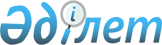 О ликвидации республиканского государственного учреждения "Курсы повышения квалификации кадров социально-трудовой сферы" Министерства труда и социальной защиты населения Республики КазахстанПостановление Правительства Республики Казахстан от 12 декабря 2018 года № 826
      В соответствии с пунктом 1 статьи 130 Закона Республики Казахстан от 1 марта 2011 года "О государственном имуществе" Правительство Республики Казахстан ПОСТАНОВЛЯЕТ:
      1. Ликвидировать республиканское государственное учреждение "Курсы повышения квалификации кадров социально-трудовой сферы" Министерства труда и социальной защиты населения Республики Казахстан.
      2. Министерству труда и социальной защиты населения Республики Казахстан совместно с Комитетом государственного имущества и приватизации Министерства финансов Республики Казахстан в установленном законодательством порядке принять меры, вытекающие из настоящего постановления.
      3. Внести в некоторые решения Правительства Республики Казахстан следующие изменения:
      1) в постановлении Правительства Республики Казахстан от 15 апреля 2008 года № 339 "Об утверждении лимитов штатной численности министерств и иных центральных исполнительных органов с учетом численности их территориальных органов и подведомственных им государственных учреждений":
      в лимитах штатной численности министерств и иных центральных исполнительных органов с учетом численности их территориальных органов и подведомственных им государственных учреждений, утвержденных указанным постановлением:
      в разделе 14:
      строки:
      "
      изложить в следующей редакции:
      "
      2) в постановлении Правительства Республики Казахстан от 18 февраля 2017 года № 81 "Некоторые вопросы Министерства труда и социальной защиты населения Республики Казахстан" (САПП Республики Казахстан, 2017 года, № 8, ст. 46):
      в Положении о Министерстве труда и социальной защиты населения Республики Казахстан, утвержденном указанным постановлением:
      в разделе "Государственное учреждение, находящееся в ведении Министерства труда и социальной защиты населения":
      строку "Курсы повышения квалификации кадров социально-трудовой сферы" исключить.
      4. Настоящее постановление вводится в действие со дня его подписания.
					© 2012. РГП на ПХВ «Институт законодательства и правовой информации Республики Казахстан» Министерства юстиции Республики Казахстан
				
14
Министерство труда и социальной защиты населения Республики Казахстан с учетом его территориальных органов и подведомственных ему государственных учреждений, в том числе:
938
государственные учреждения, подведомственные Министерству труда и социальной защиты населения Республики Казахстан, в том числе:
9
1)
ГУ "Курсы повышения квалификации кадров социально-трудовой сферы"
9"
14
Министерство труда и социальной защиты населения Республики Казахстан с учетом его территориальных органов
938";
      Премьер-Министр
Республики Казахстан 

Б. Сагинтаев
